Wc 04.01.22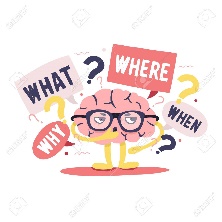 L.O: To ask scientific questions about the growth of offspring .